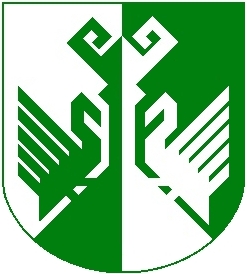 от 30 декабря 2016 года № 567О внесений изменений в Административный регламент предоставления муниципальной услуги  «Выдача разрешения на строительство»В целях регулирования оказания муниципальной услуги администрации и в соответствии с Федеральным законом от 19 декабря 2016 г. № 445-ФЗ «О внесении изменений в статьи 51 и 55 Градостроительного кодекса Российской Федерации», администрация Сернурского муниципального района  постановляет:Внести в Административный регламент предоставления муниципальной услуги «Выдача разрешений на строительство», утвержденный постановлением администрации муниципального образования «Сернурский муниципальный район» от 09 ноября 2016 года № 486, изменения, заменив в подпункте 2.4.1 пункта 2.4 раздела II слова «10 календарных дней» словами «7 рабочих дней».2.	Настоящее постановление подлежит размещению на официальном сайте муниципального образования «Сернурский муниципальный район» в информационно-телекоммуникационной сети «Интернет».3.	Контроль за исполнением настоящего постановления возложить на первого заместителя главы администрации Сернурского муниципального района А.В. Кугергина.4.	Настоящее постановление вступает в силу после его официального опубликования (обнародования).ШЕРНУРМУНИЦИПАЛРАЙОНЫНАДМИНИСТРАЦИЙЖЕАДМИНИСТРАЦИЯ СЕРНУРСКОГО МУНИЦИПАЛЬНОГО РАЙОНАПУНЧАЛПОСТАНОВЛЕНИЕГлава администрацииСернурскогомуниципального районаС. Адиганов